Curriculum VitaeNama Lengkap	:	Adi Satria Pangestu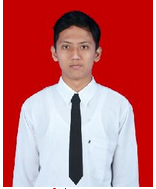 TTL	:	Pontianak, 25 Januari 1995Agama	:	IslamAlamat Asli	:	Kp. Sangheulang RT. 01/03, Ds. Karyalaksana, Kec. Ibun, Kab. Bandung-Jawa Barat 40382Alamat Tinggal	:	Jl. SukapuraE-Mail	:	adisatria12@yahoo.com		No. HP	:	08970237937Kelas	:	D3IF-37-03Jurusan	:	Teknik InformatikaAngkatan	:	2013Riwayat Pendidikan	:Hobi	:	Bermain musik, Bermain game, internetan Interest	:	Game developmentRiwayat Organisasi	:Moto	:	“ Belajar lah dari kesalahan dan jangan pernah takut untuk salah .”Lembaga PendidikanJurusanTahun LulusSDN 5 Majalaya-2007SMP Negeri 1 Ibun-2010SMA Negeri 1 MajalayaIPA2013Organisasi, JabatanTahunBasket2008Hikmatul iman2011